Sustainability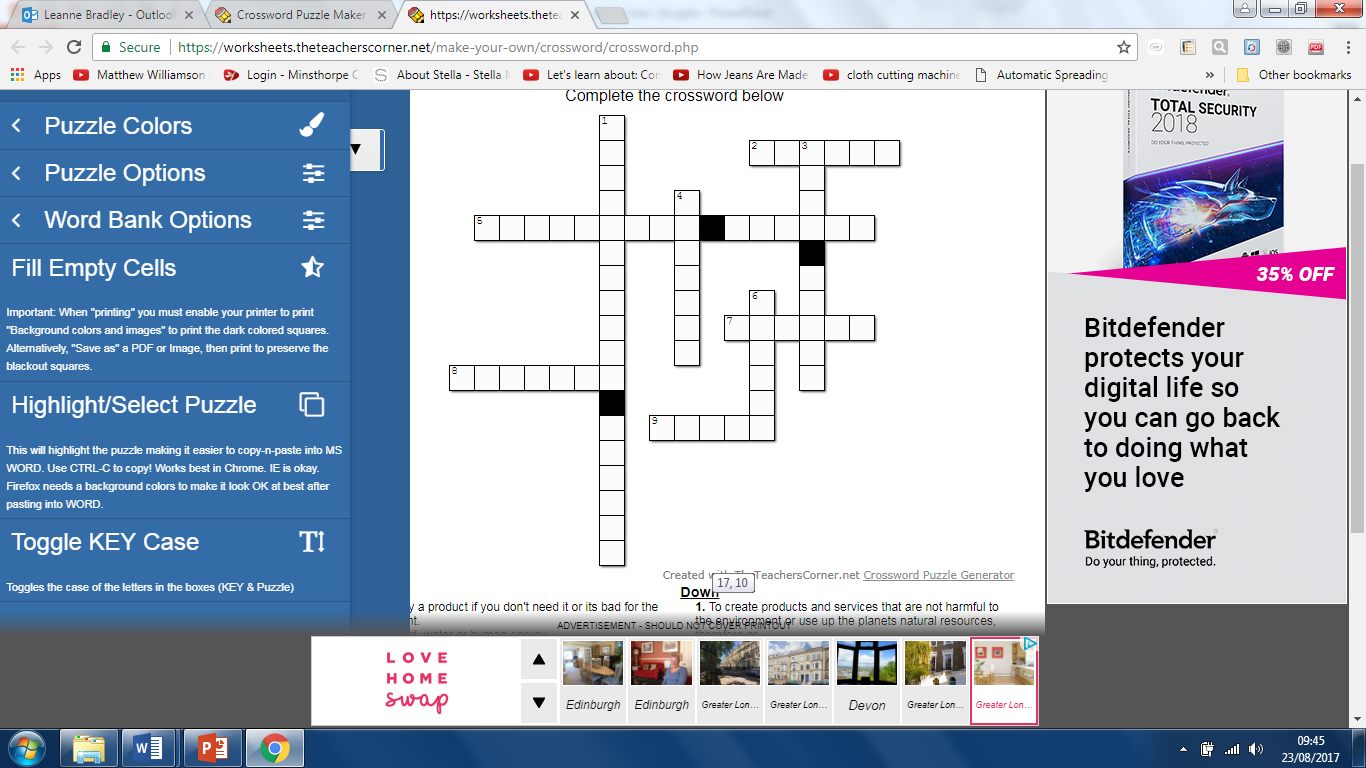 Complete the crossword below